Phụ lục THỦ TỤC HÀNH CHÍNH BAN HÀNH MỚI LĨNH VỰC TRỒNG TRỌTTHUỘC THẨM QUYỀN QUẢN LÝ CỦA SỞ NÔNG NGHIỆP VÀ PTNT BẮC GIANG(Ban hành kèm theo Quyết định số         /QĐ-UBND ngày      /11/2023 của Chủ tịch UBND tỉnh)PHẦN I. DANH MỤC THỦ TỤC HÀNH CHÍNHGhi chú: 	      - Nơi tiếp nhận hồ sơ: Trung tâm Phục vụ hành chính công tỉnh Bắc GiangĐịa chỉ: Trụ sở Liên cơ quan, Quảng trường 3/2, Thành phố Bắc Giang, tỉnh Bắc Giang, Website: http://hcc.bacgiang.gov.vn; Số điện thoại lễ tân/tổng đài: (0204) 3531.111 – (0204) 3831.818; Số điện thoại trực tiếp nhận hồ sơ của Sở Nông nghiệp và PTNT (0204)3823 829. PHẦN II. NỘI DUNG CỤ THỂ CỦA THỦ TỤC HÀNH CHÍNH1. Cấp Thẻ giám định viên quyền đối với giống cây trồng 1.1. Trình tự thực hiệnBước 1: Cá nhân nộp hồ sơ đến Bộ phận tiếp nhận và trả kết quả Sở Nông nghiệp và PTNT tại Trung tâm Phục vụ hành chính công tỉnh.Bước 2: Thẩm định hồ sơ và trả kết quả: Trong thời hạn 01 tháng kể từ ngày nhận hồ sơ, cơ quan tiếp nhận hồ sơ có trách nhiệm xem xét, kiểm tra hồ sơ theo quy định sau đây: -Trường hợp hồ sơ hợp lệ, Ủy ban nhân dân tỉnh ra quyết định cấp Thẻ giám định viên, trong đó ghi rõ họ tên, địa chỉ thường trú, số Chứng minh nhân dân/Căn cước công dân và chuyên ngành giám định của người được cấp Thẻ; -Trường hợp hồ sơ không hợp lệ, Ủy ban nhân dân tỉnh ra thông báo dự định từ chối chấp nhận hồ sơ, trong đó nêu rõ lý do và ấn định thời hạn 01 tháng kể từ ngày ra thông báo để người yêu cầu cấp Thẻ giám định viên sửa chữa thiếu sót hoặc có ý kiến phản đối. Khi hết thời hạn đã ấn định mà người yêu cầu cấp Thẻ giám định viên không sửa chữa thiếu sót hoặc sửa chữa thiếu sót không đạt yêu cầu, không có ý kiến phản đối hoặc có ý kiến phản đối nhưng không xác đáng thì Ủy ban nhân dân tỉnh ra quyết định từ chối cấp Thẻ giám định viên, trong đó nêu rõ lý do từ chối. Bước 3: Công bố Danh sách giám định viên quyền đối với giống cây trồng Ủy ban nhân dân tỉnh lập Danh sách giám định viên quyền đối với giống cây trồng theo các quyết định cấp Thẻ giám định viên quyền đối với giống cây trồng và công bố trên Cổng thông tin điện tử của Ủy ban nhân dân tỉnh trong thời hạn 02 tháng kể từ ngày ra quyết định. 1.2. Cách thức thực hiện: Trực tiếp hoặc trực tuyến.1.3.Thành phần, số lượng hồ sơ: a) Hồ sơ gồm: - Tờ khai yêu cầu cấp Thẻ giám định viên theo Mẫu số 09 tại Phụ lục VI của Nghị định số 65/2023/NĐ-CP ngày 23/8/2023 của Chính phủ;  - Bản gốc hoặc bản sao có chứng thực Giấy chứng nhận đạt yêu cầu kiểm tra nghiệp vụ về giám định quyền đối với giống cây trồng; - Bản sao Bằng tốt nghiệp đại học hoặc sau đại học chuyên ngành trồng trọt, nông học hoặc ngành có liên quan về giống cây trồng; - Tài liệu có xác nhận của cơ quan có thẩm quyền về việc người nộp hồ sơ đã trực tiếp làm công tác chuyên môn lĩnh vực giống cây trồng từ 05 năm trở lên;  - 02 ảnh 3x4 (cm). - Chứng từ nộp phí, lệ phí (trường hợp nộp phí, lệ phí qua dịch vụ bưu chính hoặc nộp trực tiếp vào tài khoản của cơ quan có thẩm quyền giải quyết thủ tục này) b) Số lượng: 01 bộ hồ sơ. 1.4.Thời hạn giải quyết: Quyết định cấp Thẻ giám định viên: 01 tháng kể từ ngày nhận được hồ sơ hợp lệ. 1.5.Đối tượng thực hiện thủ tục hành chính: Cá nhân. 1.6.Cơ quan giải quyết thủ tục hành chính: Ủy ban nhân dân tỉnh, thành phố trực thuộc trung ương. 1.7.Kết quả thực hiện thủ tục hành chính: Quyết định cấp Thẻ giám định viên quyền đối với giống cây trồng và Thẻ giám định viên quyền đối với giống cây trồng theo Mẫu số 10 tại Phụ lục VI của Nghị định số 65/2023/NĐ-CP ngày 23/8/2023 của Chính phủ hoặc Quyết định từ chối cấp Thẻ giám định viên. 1.8.Phí, lệ phí (nếu có): Không. 1.9.Tên mẫu đơn, mẫu tờ khai: Tờ khai yêu cầu cấp Thẻ giám định viên theo Mẫu số 09 tại Phụ lục VI của Nghị định số 65/2023/NĐ-CP ngày 23/8/2023 của Chính phủ. Yêu cầu, điều kiện thực hiện thủ tục hành chính (nếu có):  - Là công dân Việt Nam, có năng lực hành vi dân sự đầy đủ; -Thường trú tại Việt Nam (có nơi thường trú tại Việt Nam theo quy định của pháp luật về cư trú); - Có phẩm chất đạo đức tốt (không bị xử lý vi phạm hành chính do vi phạm pháp luật về giống cây trồng hoặc về hành vi vi phạm đạo đức nghề nghiệp và không thuộc diện bị truy cứu trách nhiệm hình sự hoặc đã bị kết án mà chưa được xoá án tích); - Có trình độ đại học trở lên về chuyên ngành phù hợp với lĩnh vực đề nghị cấp thẻ giám định, đã qua thực tế hoạt động chuyên môn trong lĩnh vực đó từ năm năm trở lên và đạt yêu cầu kiểm tra nghiệp vụ về giám định (đã trực tiếp làm công tác soạn thảo và hướng dẫn thi hành văn bản quy phạm pháp luật về giống cây trồng, giải quyết tranh chấp, khiếu nại, tố cáo, thanh tra về giống cây trồng tại các cơ quan quản lý nhà nước về bảo hộ giống cây trồng, nghiên cứu, giảng dạy về bảo hộ giống cây trồng tại tổ chức nghiên cứu, đào tạo được thành lập và hoạt động hợp pháp, hoặc tư vấn về pháp luật về bảo hộ giống cây trồng dưới danh nghĩa người đại diện quyền đối với giống cây trồng). (Căn cứ khoản 3 Điều 201 Luật Sở hữu trí tuệ) 1.11. Căn cứ pháp lý của thủ tục hành chính: - Khoản 3 Điều 201 Luật Sở hữu trí tuệ; - Khoản 2 Điều 112, Nghị định số 65/2023/NĐ-CP ngày 23/8/2023 của Chính phủ quy định chi tiết một số điều và biện pháp thi hành Luật Sở hữu trí tuệ về sở hữu công nghiệp, bảo vệ quyền sở hữu công nghiệp, quyền đối với giống cây trồng và quản lý nhà nước về sở hữu trí tuệ. Mẫu số 09 Mẫu số 10 2. Cấp lại Thẻ giám định viên quyền đối với giống cây trồng  2.1. Trình tự thực hiện:   Bước 1: Cá nhân nộp hồ sơ đến Bộ phận tiếp nhận và trả kết quả Sở Nông nghiệp và PTNT tại Trung tâm Phục vụ hành chính công tỉnh đề nghị cấp lại Thẻ giám định viên quyền đối với giống cây trồng trong các trường hợp: -Thẻ giám định viên quyền đối với giống cây trồng bị mất, bị lỗi, bị hỏng (rách, bẩn, phai mờ v.v...) đến mức không sử dụng được; - Thông tin được ghi nhận trong Thẻ giám định viên quyền đối với giống cây trồng có sự thay đổi về họ tên, địa chỉ thường trú, số Chứng minh nhân dân/Căn cước công dân và chuyên ngành giám định của người được cấp Thẻ.  Bước 2: Thẩm định hồ sơ và trả kết quả: -Trong thời hạn 15 ngày kể từ ngày nhận hồ sơ yêu cầu cấp lại Thẻ giám định viên quyền đối với giống cây trồng, Ủy ban nhân dân tỉnh xem xét hồ sơ.  Trường hợp hồ sơ hợp lệ, Ủy ban nhân dân tỉnh quyết định cấp lại Thẻ giám định viên, trong đó ghi rõ họ tên, địa chỉ thường trú, số Chứng minh nhân dân/Căn cước công dân và chuyên ngành giám định của người được cấp Thẻ;  Trường hợp hồ sơ không hợp lệ, Ủy ban nhân dân tỉnh thông báo dự định từ chối chấp nhận hồ sơ, trong đó nêu rõ lý do và ấn định thời hạn 01 tháng kể từ ngày ra thông báo để người yêu cầu cấp Thẻ giám định viên sửa chữa thiếu sót hoặc có ý kiến phản đối. Khi hết thời hạn đã ấn định mà người yêu cầu cấp Thẻ giám định viên không sửa chữa thiếu sót hoặc sửa chữa thiếu sót không đạt yêu cầu, không có ý kiến phản đối hoặc có ý kiến phản đối nhưng không xác đáng thì Ủy ban nhân dân tỉnh ra quyết định từ chối cấp Thẻ giám định viên, trong đó nêu rõ lý do từ chối.  * Trong trường hợp Thẻ giám định viên quyền đối với giống cây trồng bị lỗi do Ủy ban nhân dân tỉnh, thành phố trực thuộc trung ương gây ra, Ủy ban nhân dân tỉnh, thành phố trực thuộc trung ương có trách nhiệm cấp lại Thẻ giám định viên quyền đối với giống cây trồng trong thời hạn 05 ngày làm việc kể từ ngày nhận được yêu cầu của người được cấp Thẻ.  Bước 3: Công bố Danh sách giám định viên quyền đối với giống cây trồng Ủy ban nhân dân tỉnh lập Danh sách giám định viên quyền đối với giống cây trồng theo các quyết định cấp lại Thẻ giám định viên quyền đối với giống cây trồng và công bố trên Cổng thông tin điện tử của Ủy ban nhân dân tỉnh trong thời hạn 02 tháng kể từ ngày ra quyết định. 2.2. Cách thức thực hiện: Trực tiếp hoặc trực tuyến. 2.3. Thành phần, số lượng hồ sơ: a) Hồ sơ gồm: - Tờ khai yêu cầu cấp lại Thẻ giám định viên, làm theo Mẫu số 09 tại Phụ lục VI của Nghị định số 65/2023/NĐ-CP ngày 23/8/2023 của Chính phủ; - 02 ảnh 3x4 (cm); - Chứng từ nộp phí, lệ phí (trường hợp nộp phí, lệ phí qua dịch vụ bưu chính hoặc nộp trực tiếp vào tài khoản của cơ quan có thẩm quyền giải quyết thủ tục này) b) Số lượng: 01 bộ hồ sơ. 2.4. Thời hạn giải quyết:  - Quyết định cấp lại thẻ giám định viên: 15 ngày kể từ ngày nhận được hồ sơ hợp lệ. - Trường hợp Thẻ giám định viên quyền đối với giống cây trồng bị lỗi do Ủy ban nhân dân tỉnh, thành phố trực thuộc trung ương gây ra: 05 ngày làm việc kể từ ngày nhận được yêu cầu của người được cấp Thẻ. 2.5. Đối tượng thực hiện thủ tục hành chính: Cá nhân. 2.6.Cơ quan giải quyết thủ tục hành chính: Ủy ban nhân dân tỉnh Bắc Giang.2.7. Kết quả thực hiện thủ tục hành chính: Quyết định cấp lại Thẻ giám định viên quyền đối với giống cây trồng và Thẻ giám định viên quyền đối với giống cây trồng theo Mẫu số 10 tại Phụ lục VI của Nghị định số 65/2023/NĐ-CP ngày 23/8/2023 của Chính phủ hoặc Quyết định từ chối cấp Thẻ giám định viên. Phí, lệ phí (nếu có): Không. Tên mẫu đơn, mẫu tờ khai:  Tờ khai yêu cầu cấp lại Thẻ giám định viên, theo Mẫu số 09 tại Phụ lục VI của Nghị định số 65/2023/NĐ-CP ngày 23/8/2023 của Chính phủ. Yêu cầu, điều kiện thực hiện thủ tục hành chính (nếu có): Không có. Căn cứ pháp lý của thủ tục hành chính: Khoản 3 Điều 112, Nghị định số 65/2023/NĐ-CP ngày 23/8/2023 của Chính phủ quy định chi tiết một số điều và biện pháp thi hành Luật Sở hữu trí tuệ về sở hữu công nghiệp, bảo vệ quyền sở hữu công nghiệp, quyền đối với giống cây trồng và quản lý nhà nước về sở hữu trí tuệ. Mẫu số 09 Mẫu số 10  3. Thu hồi Thẻ giám định viên quyền đối với giống cây trồng theo yêu cầu của tổ chức, cá nhân 3.1. Trình tự thực hiện: Bước 1: Tổ chức, cá nhân yêu cầu thu hồi Thẻ giám định viên quyền đối với giống cây trồng gửi hồ sơ đến Bộ phận tiếp nhận và trả kết quả Sở Nông nghiệp và PTNT tại Trung tâm Phục vụ hành chính công tỉnh.Bước 2: Quyết định thu hồi hoặc quyết định từ chối thu hồi Trong thời hạn 01 tháng kể từ ngày nhận được yêu cầu, Ủy ban nhân dân tỉnh, thành phố trực thuộc trung ương thông báo bằng văn bản về yêu cầu này cho người được cấp Thẻ giám định viên quyền đối với giống cây trồng và ấn định thời hạn là 01 tháng kể từ ngày ra thông báo để người đó có ý kiến. Trên cơ sở xem xét ý kiến của các bên, Ủy ban nhân dân tỉnh, thành phố trực thuộc trung ương ra quyết định thu hồi Thẻ giám định viên quyền đối với giống cây trồng hoặc quyết định từ chối thu hồi Thẻ giám định viên quyền đối với giống cây trồng cho các bên. 3.2. Cách thức thực hiện: Trực tiếp hoặc trực tuyến. Thành phần, số lượng hồ sơ: a) Hồ sơ gồm: - Đơn yêu cầu thu hồi Thẻ giám định viên quyền đối với giống cây trồng; - Chứng cứ chứng minh căn cứ đề nghị thu hồi Thẻ giám định viên quyền đối với giống cây trồng. b) Số lượng: 01 bộ hồ sơ. 3.4.Thời hạn giải quyết: Kể từ ngày nhận được yêu cầu thu hồi đến khi người được cấp Thẻ có ý kiến: 02 tháng. 3.5.Đối tượng thực hiện thủ tục hành chính: - Tổ chức; - Cá nhân. 3.6.Cơ quan giải quyết thủ tục hành chính: Ủy ban nhân dân tỉnh3.7. Kết quả thực hiện thủ tục hành chính: Quyết định thu hồi Thẻ giám định viên quyền đối với giống cây trồng hoặc quyết định từ chối thu hồi Thẻ giám định viên quyền đối với giống cây trồng. Phí, lệ phí (nếu có): Không. Tên mẫu đơn, mẫu tờ khai: Yêu cầu, điều kiện thực hiện thủ tục hành chính (nếu có):  - Có chứng cứ khẳng định rằng Thẻ giám định viên được cấp trái với quy định pháp luật; - Người được cấp Thẻ giám định viên không còn đáp ứng các điều kiện quy định tại khoản 3 Điều 201 của Luật Sở hữu trí tuệ; - Người được cấp Thẻ giám định viên từ bỏ hoạt động giám định; - Người được cấp Thẻ giám định viên bị xử phạt bằng hình thức thu hồi Thẻ giám định viên theo quyết định của cơ quan có thẩm quyền. (Căn cứ điểm a khoản 4 Điều 112 Nghị định số 65/2023/NĐ-CP) 3.11. Căn cứ pháp lý của thủ tục hành chính: - Khoản 3 Điều 201 của Luật Sở hữu trí tuệ; - Khoản 4 Điều 112, Nghị định số 65/2023/NĐ-CP ngày 23/8/2023 của Chính phủ quy định chi tiết một số điều và biện pháp thi hành Luật Sở hữu trí tuệ về sở hữu công nghiệp, bảo vệ quyền sở hữu công nghiệp, quyền đối với giống cây trồng và quản lý nhà nước về sở hữu trí tuệ.4.  Cấp Giấy chứng nhận tổ chức giám định quyền đối với giống cây trồng  4.1. Trình tự thực hiện: Bước 1: Tổ chức nộp hồ sơ đến Bộ phận tiếp nhận và trả kết quả Sở Nông nghiệp và PTNT tại Trung tâm Phục vụ hành chính công tỉnh.Bước 2: Thẩm định hồ sơ và trả kết quả: Trong thời hạn 01 tháng kể từ ngày nhận hồ sơ, Ủy ban nhân dân tỉnh xem xét hồ sơ theo quy định sau đây: Trường hợp hồ sơ hợp lệ, Ủy ban nhân dân tỉnh ra quyết định cấp Giấy chứng nhận tổ chức giám định, trong đó ghi rõ tên đầy đủ, tên giao dịch, địa chỉ của tổ chức, Danh sách giám định viên quyền đối với giống cây trồng là thành viên của tổ chức; ghi nhận vào Danh sách tổ chức giám định và công bố trên Cổng thông tin điện tử của Ủy ban nhân dân tỉnhtrong thời hạn 05 ngày làm việc kể từ ngày ra quyết định; Trường hợp hồ sơ có thiếu sót, Ủy ban nhân dân tỉnh ra thông báo dự định từ chối chấp nhận hồ sơ, trong đó nêu rõ lý do và ấn định thời hạn 01 tháng kể từ ngày ra thông báo để tổ chức nộp hồ sơ sửa chữa thiếu sót hoặc có ý kiến phản đối. Khi hết thời hạn đã ấn định mà tổ chức nộp hồ sơ không sửa chữa thiếu sót hoặc sửa chữa thiếu sót không đạt yêu cầu, không có ý kiến phản đối hoặc có ý kiến phản đối nhưng không xác đáng thì Ủy ban nhân dân tỉnh ra quyết định từ chối cấp Giấy chứng nhận tổ chức giám định quyền đối với giống cây trồng, trong đó nêu rõ lý do từ chối   Bước 3: Công bố Danh sách tổ chức giám định quyền đối với giống cây trồng   Ủy ban nhân dân tỉnh, thành phố trực thuộc trung ương lập Danh sách tổ chức giám định quyền đối với giống cây trồng theo các quyết định cấp Giấy chứng nhận tổ chức giám định quyền đối với giống cây trồng. Danh sách tổ chức giám định quyền đối với giống cây trồng được công bố trên Cổng thông tin điện tử của Ủy ban nhân dân tỉnh, thành phố trực thuộc trung ương. 4.2. Cách thức thực hiện: trực tiếp hoặc trực tuyến 4.3.Thành phần, số lượng hồ sơ: a) Hồ sơ gồm: - Tờ khai yêu cầu cấp Giấy chứng nhận tổ chức giám định quyền đối với giống cây trồng, làm theo Mẫu số 11 tại Phụ lục VI của Nghị định số 65/2023/NĐ-CP ngày 23/8/2023 của Chính phủ; - Bản sao chứng thực Quyết định tuyển dụng hoặc hợp đồng lao động giữa tổ chức và giám định viên sở hữu công nghiệp hoạt động cho tổ chức; - Chứng từ nộp phí, lệ phí (trường hợp nộp phí, lệ phí qua dịch vụ bưu chính hoặc nộp trực tiếp vào tài khoản của cơ quan có thẩm quyền giải quyết thủ tục này). b) Số lượng: 01 bộ hồ sơ. 4.4.Thời hạn giải quyết:  Quyết định cấp Giấy chứng nhận tổ chức giám định quyền đối với giống cây trồng: 01 tháng kể từ ngày nhận được hồ sơ hợp lệ. Đối tượng thực hiện thủ tục hành chính: Tổ chức. Cơ quan giải quyết thủ tục hành chính: Ủy ban nhân dân tỉnh Bắc Giang. Kết quả thực hiện thủ tục hành chính: Cấp Giấy chứng nhận tổ chức giám định quyền đối với giống cây trồng theo Mẫu số 12 tại Phụ lục VI của Nghị định số 65/2023/NĐ-CP ngày 23/8/2023 của Chính phủ hoặc quyết định từ chối cấp Giấy chứng nhận tổ chức giám định quyền đối với giống cây trồng.  Phí, lệ phí (nếu có): Không. Tên mẫu đơn, mẫu tờ khai:  Tờ khai yêu cầu cấp Giấy chứng nhận tổ chức giám định quyền đối với giống cây trồng theo Mẫu số 11 tại Phụ lục VI của Nghị định số 65/2023/NĐ-CP ngày 23/8/2023 của Chính phủ. Yêu cầu, điều kiện thực hiện thủ tục hành chính (nếu có): Doanh nghiệp, hợp tác xã, đơn vị sự nghiệp, tổ chức hành nghề luật sư được thành lập và hoạt động theo quy định của pháp luật có ít nhất một cá nhân có Thẻ giám định viên sở hữu trí tuệ được thực hiện hoạt động giám định về sở hữu trí tuệ.  (Căn cứ khoản 2 Điều 201 Luật Sở hữu trí tuệ đã được sửa đổi, bổ sung bởi điểm a khoản 78 Điều 1 Luật Sở hữu trí tuệ sửa đổi 2022) Căn cứ pháp lý của thủ tục hành chính: -Khoản 78 Điều 1 Luật sửa đổi, bổ sung một số điều của Luật sở hữu trí tuệ 2022; - Khoản 2 Điều 113, Nghị định số 65/2023/NĐ-CP ngày 23/8/2023 của Chính phủ quy định chi tiết một số điều và biện pháp thi hành Luật Sở hữu trí tuệ về sở hữu công nghiệp, bảo vệ quyền sở hữu công nghiệp, quyền đối với giống cây trồng và quản lý nhà nước về sở hữu trí tuệ. 	Mẫu số 11 Mẫu số 12 [CƠ QUAN CẤP GIẤY CHỨNG NHẬN]   CỘNG HOÀ XÃ HỘI CHỦ NGHĨA VIỆT NAM GIẤY CHỨNG NHẬN Tổ chức giám định quyền đối với giống cây trồng ________________ [THỦ TRƯỞNG CƠ QUAN CẤP GIẤY CHỨNG NHẬN] Căn cứ Điều lệ tổ chức và hoạt động của [Cơ quan cấp Giấy chứng nhận] ban hành theo Quyết định số … ngày… của… ; Căn cứ Điều 113 của Nghị định số …/2023/NĐ-CP ngày … tháng … năm 2023 của Chính phủ quy định chi tiết một số điều và biện pháp thi hành Luật Sở hữu trí tuệ về sở hữu công nghiệp, bảo vệ quyền sở hữu công nghiệp, quyền đối với giống cây trồng và quản lý nhà nước về sở hữu trí tuệ. CHỨNG NHẬN: Tổ chức giám định quyền đối với giống cây trồng:  Tên đầy đủ:  Tên giao dịch:  Địa chỉ:  Danh sách giám định viên quyền đối với giống cây trồng là thành viên của tổ chức: Giấy chứng nhận này được cấp theo Quyết định số… ngày … tháng…năm… của [Thủ trưởng cơ quan ban hành Quyết định].                                                                                                    [THỦ TRƯỞNG  CƠ QUAN CẤP GIẤY CHỨNG NHẬN] 5. Cấp lại Giấy chứng nhận tổ chức giám định quyền đối với giống cây trồng  5.1. Trình tự thực hiện: Bước 1: Tổ chức nộp hồ sơ đến Bộ phận tiếp nhận và trả kết quả Sở Nông nghiệp và PTNT tại Trung tâm Phục vụ hành chính công tỉnh đề nghị cấp lại Giấy chứng nhận tổ chức giám định quyền đối với giống cây trồng trong các trường hợp: -Giấy chứng nhận tổ chức giám định quyền đối với giống cây trồng bị mất, bị lỗi, bị hỏng (rách, bẩn, phai mờ v.v…) đến mức không sử dụng được; - Có sự thay đổi liên quan đến các thông tin đã được ghi nhận trong Giấy chứng nhận tổ chức giám định quyền đối với giống cây trồng theo quy định tại điểm c1 khoản 2 Điều 113 Nghị định số 65/2023/NĐ-CP. b) Bước 2: Thẩm định hồ sơ và trả kết quả: Trong thời hạn 15 ngày làm việc kể từ ngày nhận được hồ sơ yêu cầu cấp lại Giấy chứng nhận tổ chức giám định quyền đối với giống cây trồng, Ủy ban nhân dân tỉnh xem xét hồ sơ.  Trường hợp hồ sơ hợp lệ, Ủy ban nhân dân tỉnh, ra quyết định cấp Giấy chứng nhận tổ chức giám định, trong đó ghi rõ tên đầy đủ, tên giao dịch, địa chỉ của tổ chức, Danh sách giám định viên quyền đối với giống cây trồng là thành viên của tổ chức; ghi nhận vào Danh sách tổ chức giám định và công bố trên Cổng thông tin điện tử của Ủy ban nhân dân tỉnh trong thời hạn 05 ngày làm việc kể từ ngày ra quyết định.  Trường hợp hồ sơ có thiếu sót, Ủy ban nhân dân tỉnh ra thông báo dự định từ chối chấp nhận hồ sơ, trong đó nêu rõ lý do và ấn định thời hạn 01 tháng kể từ ngày ra thông báo để tổ chức nộp hồ sơ sửa chữa thiếu sót hoặc có ý kiến phản đối. Khi hết thời hạn đã ấn định mà tổ chức nộp hồ sơ không sửa chữa thiếu sót hoặc sửa chữa thiếu sót không đạt yêu cầu, không có ý kiến phản đối hoặc có ý kiến phản đối nhưng không xác đáng thì Ủy ban nhân dân tỉnh ra quyết định từ chối cấp Giấy chứng nhận tổ chức giám định quyền đối với giống cây trồng, trong đó nêu rõ lý do từ chối * Trong trường hợp Giấy chứng nhận tổ chức giám định quyền đối với giống cây trồng bị lỗi do Ủy ban nhân dân tỉnh đã cấp Giấy chứng nhận gây ra, thì cơ quan đã cấp Giấy chứng nhận có trách nhiệm cấp lại Giấy chứng nhận miễn phí trong thời hạn 05 ngày làm việc kể từ ngày nhận được yêu cầu của tổ chức giám định quyền đối với giống cây trồng 	           Bước 3: Công bố Danh sách tổ chức giám định quyền đối với giống cây trồng 	            Ủy ban nhân dân tỉnh, thành phố trực thuộc trung ương lập Danh sách tổ chức giám định quyền đối với giống cây trồng theo các quyết định cấp lại Giấy chứng nhận tổ chức giám định quyền đối với giống cây trồng. Danh sách tổ chức giám định quyền đối với giống cây trồng được công bố trên Cổng thông tin điện tử của Ủy ban nhân dân tỉnh.  5.2. Cách thức thực hiện: Trực tiếp hoặc trực tuyến. 5.3. Thành phần, số lượng hồ sơ: a) Hồ sơ gồm: - Tờ khai yêu cầu cấp lại Giấy chứng nhận tổ chức giám định quyền đối với giống cây trồng, làm theo Mẫu số 11 tại Phụ lục VI của Nghị định số 65/2023/NĐ-CP ngày 23/8/2023 của Chính phủ; - Bản sao chứng thực Giấy chứng nhận đăng ký kinh doanh hoặc Giấy chứng nhận đăng ký hoạt động đã được sửa đổi của tổ chức giám định quyền đối với giống cây trồng trong trường hợp có sự thay đổi thông tin của tổ chức, trừ trường hợp trong Tờ khai yêu cầu cấp lại Giấy chứng nhận tổ chức giám định quyền đối với giống cây trồng đã có thông tin về Mã số doanh nghiệp; - Bản sao chứng thực Quyết định tuyển dụng, hợp đồng lao động hoặc quyết định chấm dứt hợp đồng lao động giữa tổ chức và giám định viên quyền đối với giống cây trồng hoạt động cho tổ chức trong trường hợp có sự thay đổi về giám định viên quyền đối với giống cây trồng; - Chứng từ nộp phí, lệ phí (trường hợp nộp phí, lệ phí qua dịch vụ bưu chính hoặc nộp trực tiếp vào tài khoản của cơ quan có thẩm quyền giải quyết thủ tục này). b) Số lượng: 01 bộ hồ sơ. 5.4. Thời hạn giải quyết:  Quyết định Cấp lại Giấy chứng nhận tổ chức giám định quyền đối với giống cây trồng: 15 ngày kể từ ngày nhận được hồ sơ hợp lệ. Trường hợp Giấy chứng nhận tổ chức giám định quyền đối với giống cây trồng bị lỗi do Ủy ban nhân dân tỉnh: 05 ngày làm việc kể từ ngày nhận được yêu cầu của tổ chức giám định quyền đối với giống cây trồng. Đối tượng thực hiện thủ tục hành chính: Tổ chức. Cơ quan giải quyết thủ tục hành chính: Ủy ban nhân dân tỉnh Bắc Giang. Kết quả thực hiện thủ tục hành chính:    Cấp lại Giấy chứng nhận tổ chức giám định quyền đối với giống cây trồng theo Mẫu số 12 tại Phụ lục VI của Nghị định số 65/2023/NĐ-CP ngày 23/8/2023 của Chính phủ hoặc quyết định từ chối cấp lại Giấy chứng nhận tổ chức giám định quyền đối với giống cây trồng. Phí, lệ phí (nếu có): Không. Tên mẫu đơn, mẫu tờ khai:    Tờ khai yêu cầu cấp lại Giấy chứng nhận tổ chức giám định quyền đối với giống cây trồng, làm theo Mẫu số 11 tại Phụ lục VI của Nghị định số 65/2023/NĐCP ngày 23/8/2023 của Chính phủ. Yêu cầu, điều kiện thực hiện thủ tục hành chính (nếu có): Không có. Căn cứ pháp lý của thủ tục hành chính: Khoản 2, Khoản 3 Điều 113, Nghị định số 65/2023/NĐ-CP ngày 23/8/2023 của Chính phủ quy định chi tiết một số điều và biện pháp thi hành Luật Sở hữu trí tuệ về sở hữu công nghiệp, bảo vệ quyền sở hữu công nghiệp, quyền đối với giống cây trồng và quản lý nhà nước về sở hữu trí tuệ. Mẫu số 11 Mẫu số 12 [CƠ QUAN CẤP GIẤY CHỨNG NHẬN]   CỘNG HOÀ XÃ HỘI CHỦ NGHĨA VIỆT NAM GIẤY CHỨNG NHẬN Tổ chức giám định quyền đối với giống cây trồng ________________ [THỦ TRƯỞNG CƠ QUAN CẤP GIẤY CHỨNG NHẬN] Căn cứ Điều lệ tổ chức và hoạt động của [Cơ quan cấp Giấy chứng nhận] ban hành theo Quyết định số … ngày… của… ; Căn cứ Điều 113 của Nghị định số …/2023/NĐ-CP ngày … tháng … năm 2023 của Chính phủ quy định chi tiết một số điều và biện pháp thi hành Luật Sở hữu trí tuệ về sở hữu công nghiệp, bảo vệ quyền sở hữu công nghiệp, quyền đối với giống cây trồng và quản lý nhà nước về sở hữu trí tuệ. CHỨNG NHẬN: Tổ chức giám định quyền đối với giống cây trồng:  Tên đầy đủ:  Tên giao dịch:  Địa chỉ:  Danh sách giám định viên quyền đối với giống cây trồng là thành viên của tổ chức: Giấy chứng nhận này được cấp theo Quyết định số… ngày … tháng…năm… của [Thủ trưởng cơ quan ban hành Quyết định].  [THỦ TRƯỞNG  CƠ QUAN CẤP GIẤY CHỨNG NHẬN] 6. Thu hồi Giấy chứng nhận tổ chức giám định quyền đối với giống cây trồng theo yêu cầu của tổ chức, cá nhân  6.1. Trình tự thực hiện: Bước 1: Tổ chức, cá nhân yêu cầu thu hồi Giấy chứng nhận tổ chức giám định quyền đối với giống cây trồng nộp hồ sơ đến Bộ phận tiếp nhận và trả kết quả Sở Nông nghiệp và PTNT tại Trung tâm Phục vụ hành chính công tỉnh.Bước 2: Quyết định thu hồi hoặc quyết định từ chối thu hồi Trong thời hạn 01 tháng kể từ ngày nhận được yêu cầu Ủy ban nhân dân tỉnh, thành phố trực thuộc trung ương thông báo bằng văn bản về yêu cầu này cho tổ chức được cấp Giấy chứng nhận và ấn định thời hạn là 01 tháng kể từ ngày ra thông báo để tổ chức đó có ý kiến. Trên cơ sở xem xét ý kiến của các bên, cơ quan đã cấp Giấy chứng nhận đó ra quyết định thu hồi Giấy chứng nhận tổ chức giám định quyền đối với giống cây trồng hoặc quyết định từ chối thu hồi Giấy chứng nhận tổ chức giám định quyền đối với giống cây trồng cho các bên. Cách thức thực hiện: Trực tiếp hoặc trực tuyến Thành phần, số lượng hồ sơ: a) Hồ sơ gồm: - Đơn yêu cầu thu hồi Giấy chứng nhận tổ chức giám định quyền đối với giống cây trồng; - Chứng cứ chứng minh căn cứ đề nghị thu hồi Giấy chứng nhận tổ chức giám định quyền đối với giống cây trồng. b) Số lượng: 01 bộ hồ sơ. 6.4. Thời hạn giải quyết: Kể từ ngày nhận được yêu cầu thu hồi đến khi tổ chức được cấp Giấy chứng nhận có ý kiến: 02 tháng. 6.5. Đối tượng thực hiện thủ tục hành chính: - Tổ chức;  	- Cá nhân. 6.6.Cơ quan giải quyết thủ tục hành chính: Ủy ban nhân dân tỉnh Bắc Giang.6.7. Kết quả thực hiện thủ tục hành chính: Quyết định thu hồi Giấy chứng nhận tổ chức giám định quyền đối với giống cây trồng hoặc quyết định từ chối thu hồi Giấy chứng nhận tổ chức giám định quyền đối với giống cây trồng. Phí, lệ phí (nếu có): Không. Tên mẫu đơn, mẫu tờ khai: Yêu cầu, điều kiện thực hiện thủ tục hành chính (nếu có): -Có chứng cứ khẳng định rằng Giấy chứng nhận tổ chức giám định quyền đối với giống cây trồng được cấp trái với các quy định của pháp luật;   	- Tổ chức không còn đáp ứng các điều kiện quy định tại khoản 2 Điều 201 của Luật Sở hữu trí tuệ; - Tổ chức giám định quyền đối với giống cây trồng chấm dứt hoạt động giám định. (Căn cứ điểm a khoản 4 Điều 113, Nghị định số 65/2023/NĐ-CP) 6.11. Căn cứ pháp lý của thủ tục hành chính: - Khoản 2 Điều 201 của Luật Sở hữu trí tuệ; - Khoản 4 Điều 113, Nghị định số 65/2023/NĐ-CP ngày 23/8/2023 của Chính phủ quy định chi tiết một số điều và biện pháp thi hành Luật Sở hữu trí tuệ về sở hữu công nghiệp, bảo vệ quyền sở hữu công nghiệp, quyền đối với giống cây trồng và quản lý nhà nước về sở hữu trí tuệ. STTSố hồ sơ TTHCLĩnh vực/Thủ tục hành chínhCơ chế giải quyếtThời hạn giải quyếtThời hạn giải quyếtThời hạn giải quyếtcủa các cơ quan(Sau cắt giảm)Thời hạn giải quyếtcủa các cơ quan(Sau cắt giảm)Phí, lệ phíThực hiện qua dịch vụ bưu chính công íchThực hiện qua dịch vụ bưu chính công íchDịch vụ côngSTTSố hồ sơ TTHCLĩnh vực/Thủ tục hành chínhCơ chế giải quyếtTheo quy địnhSau cắt giảmSở Cơ quan phối hợp giải quyếtPhí, lệ phíTiếp nhận hồ sơTrả kết quảDịch vụ công(1)(2)(3)(4)(5)(6)(7)(8)(9)(9)(10)ILĨNH VỰC TRỒNG TRỌT11.012001Cấp Thẻ giám định viên quyền đối với giống cây trồngMCLT1 tháng25 ngàyUBND tỉnh5 ngàyKhôngToàn trình21.012002Cấp lại thẻ giám định viên quyền đối với giống cây trồngMCLT15 ngày làm việc11 ngàyUBND tỉnh4 ngàyKhôngToàn trình31.011999Thu hồi thẻ giám giám định viên quyền đối với giống cây trồng theo yêu cầu của tổ chức, cá nhânMCLT2 tháng45 ngàyUBND tỉnh15 ngàyKhôngToàn trình41.012003Cấp Giấy chứng nhận tổ chức giám định quyền đối với giống cây trồngMCLT1 tháng25 ngàyUBND tỉnh5 ngàyKhôngToàn trình51.012004Cấp lại Giấy chứng nhận tổ chức giám định quyền đối với giống cây trồngMCLT15 ngày làm việc11 ngàyUBND tỉnh 4 ngàyKhôngToàn trình61.012000Thu hồi Giấy chứng nhận tổ chức giám định quyền đối với giống cây trồng theo yêu cầu của tổ chức, cá nhân.MCLT2 tháng45 ngàyUBND tỉnh15 ngàyKhôngToàn trìnhTỜ KHAI YÊU CẦU CẤP/CẤP LẠI THẺ GIÁM ĐỊNH VIÊN          QUYỀN ĐỐI VỚI GIỐNG CÂY TRỒNG        Kính gửi: …………………………… Cá nhân dưới đây yêu cầu cấp/cấp lại Thẻ giám định viên quyền đối với giống cây trồng: DẤU NHẬN ĐƠN (Dành cho cán bộ nhận đơn) DẤU NHẬN ĐƠN (Dành cho cán bộ nhận đơn) DẤU NHẬN ĐƠN (Dành cho cán bộ nhận đơn)                                              NGƯỜI YÊU CẦU Tên đầy đủ: Địa chỉ:                                                                Điện thoại:                           Chứng minh thư nhân dân/căn cước công dân số:                                                                                                        NGƯỜI YÊU CẦU Tên đầy đủ: Địa chỉ:                                                                Điện thoại:                           Chứng minh thư nhân dân/căn cước công dân số:                                                                                                        NGƯỜI YÊU CẦU Tên đầy đủ: Địa chỉ:                                                                Điện thoại:                           Chứng minh thư nhân dân/căn cước công dân số:                                                                                                        NGƯỜI YÊU CẦU Tên đầy đủ: Địa chỉ:                                                                Điện thoại:                           Chứng minh thư nhân dân/căn cước công dân số:                                                                                                        NỘI DUNG YÊU CẦU  Cấp Thẻ lần đầu  Cấp lại Thẻ                                Số Thẻ đã cấp:   Lý do cấp lại:   Thẻ bị mất     Thẻ bị lỗi      Thẻ bị hỏng                        Thay đổi thông tin trong Thẻ:                                               NỘI DUNG YÊU CẦU  Cấp Thẻ lần đầu  Cấp lại Thẻ                                Số Thẻ đã cấp:   Lý do cấp lại:   Thẻ bị mất     Thẻ bị lỗi      Thẻ bị hỏng                        Thay đổi thông tin trong Thẻ:                                               NỘI DUNG YÊU CẦU  Cấp Thẻ lần đầu  Cấp lại Thẻ                                Số Thẻ đã cấp:   Lý do cấp lại:   Thẻ bị mất     Thẻ bị lỗi      Thẻ bị hỏng                        Thay đổi thông tin trong Thẻ:                                               NỘI DUNG YÊU CẦU  Cấp Thẻ lần đầu  Cấp lại Thẻ                                Số Thẻ đã cấp:   Lý do cấp lại:   Thẻ bị mất     Thẻ bị lỗi      Thẻ bị hỏng                        Thay đổi thông tin trong Thẻ:   	         CÁC TÀI LIỆU CÓ TRONG ĐƠN  Tờ khai theo mẫu  Bản gốc/bản sao Giấy chứng nhận đạt yêu cầu kiểm tra nghiệp vụ làm giám định viên quyền đối với giống cây trồng  Bản sao Bằng tốt nghiệp đại học hoặc sau đại học chuyên ngành trồng trọt, nông học hoặc ngành có liên quan về giống cây trồng  Bản sao tài liệu xác nhận của cơ quan có thẩm quyền về việc người nộp hồ sơ đã trực tiếp làm công tác chuyên môn lĩnh vực giống cây trồng từ 05 năm trở lên  02 ảnh cỡ 3 x 4 cm   Thẻ đã cấp (nếu yêu cầu cấp lại, trừ trường hợp bị mất)     Bản sao chứng từ nộp phí, lệ phí (trừ trường hợp đề nghị cấp lại Thẻ do lỗi của cơ quan quản lý nhà nước về cấp thẻ giám định viên tại địa phương)  	         CÁC TÀI LIỆU CÓ TRONG ĐƠN  Tờ khai theo mẫu  Bản gốc/bản sao Giấy chứng nhận đạt yêu cầu kiểm tra nghiệp vụ làm giám định viên quyền đối với giống cây trồng  Bản sao Bằng tốt nghiệp đại học hoặc sau đại học chuyên ngành trồng trọt, nông học hoặc ngành có liên quan về giống cây trồng  Bản sao tài liệu xác nhận của cơ quan có thẩm quyền về việc người nộp hồ sơ đã trực tiếp làm công tác chuyên môn lĩnh vực giống cây trồng từ 05 năm trở lên  02 ảnh cỡ 3 x 4 cm   Thẻ đã cấp (nếu yêu cầu cấp lại, trừ trường hợp bị mất)     Bản sao chứng từ nộp phí, lệ phí (trừ trường hợp đề nghị cấp lại Thẻ do lỗi của cơ quan quản lý nhà nước về cấp thẻ giám định viên tại địa phương) KIỂM TRA DANH MỤC TÀI LIỆU  (Dành cho cán bộ nhận đơn)        KIỂM TRA DANH MỤC TÀI LIỆU  (Dành cho cán bộ nhận đơn)         	         CÁC TÀI LIỆU CÓ TRONG ĐƠN  Tờ khai theo mẫu  Bản gốc/bản sao Giấy chứng nhận đạt yêu cầu kiểm tra nghiệp vụ làm giám định viên quyền đối với giống cây trồng  Bản sao Bằng tốt nghiệp đại học hoặc sau đại học chuyên ngành trồng trọt, nông học hoặc ngành có liên quan về giống cây trồng  Bản sao tài liệu xác nhận của cơ quan có thẩm quyền về việc người nộp hồ sơ đã trực tiếp làm công tác chuyên môn lĩnh vực giống cây trồng từ 05 năm trở lên  02 ảnh cỡ 3 x 4 cm   Thẻ đã cấp (nếu yêu cầu cấp lại, trừ trường hợp bị mất)     Bản sao chứng từ nộp phí, lệ phí (trừ trường hợp đề nghị cấp lại Thẻ do lỗi của cơ quan quản lý nhà nước về cấp thẻ giám định viên tại địa phương)  	         CÁC TÀI LIỆU CÓ TRONG ĐƠN  Tờ khai theo mẫu  Bản gốc/bản sao Giấy chứng nhận đạt yêu cầu kiểm tra nghiệp vụ làm giám định viên quyền đối với giống cây trồng  Bản sao Bằng tốt nghiệp đại học hoặc sau đại học chuyên ngành trồng trọt, nông học hoặc ngành có liên quan về giống cây trồng  Bản sao tài liệu xác nhận của cơ quan có thẩm quyền về việc người nộp hồ sơ đã trực tiếp làm công tác chuyên môn lĩnh vực giống cây trồng từ 05 năm trở lên  02 ảnh cỡ 3 x 4 cm   Thẻ đã cấp (nếu yêu cầu cấp lại, trừ trường hợp bị mất)     Bản sao chứng từ nộp phí, lệ phí (trừ trường hợp đề nghị cấp lại Thẻ do lỗi của cơ quan quản lý nhà nước về cấp thẻ giám định viên tại địa phương)    Cán bộ nhận đơn  (Ký và ghi rõ họ tên)                                                            CAM KẾT CỦA NGƯỜI YÊU CẦU Tôi xin cam đoan các thông tin, tài liệu trong đơn là đúng sự thật và hoàn toàn chịu trách nhiệm trước pháp luật.           Khai tại: …..  ngày … tháng … năm…                                          Chữ ký, họ tên người yêu cầu                                                            CAM KẾT CỦA NGƯỜI YÊU CẦU Tôi xin cam đoan các thông tin, tài liệu trong đơn là đúng sự thật và hoàn toàn chịu trách nhiệm trước pháp luật.           Khai tại: …..  ngày … tháng … năm…                                          Chữ ký, họ tên người yêu cầu                                                            CAM KẾT CỦA NGƯỜI YÊU CẦU Tôi xin cam đoan các thông tin, tài liệu trong đơn là đúng sự thật và hoàn toàn chịu trách nhiệm trước pháp luật.           Khai tại: …..  ngày … tháng … năm…                                          Chữ ký, họ tên người yêu cầu                                                            CAM KẾT CỦA NGƯỜI YÊU CẦU Tôi xin cam đoan các thông tin, tài liệu trong đơn là đúng sự thật và hoàn toàn chịu trách nhiệm trước pháp luật.           Khai tại: …..  ngày … tháng … năm…                                          Chữ ký, họ tên người yêu cầu CỘNG HÒA XÃ HỘI CHỦ NGHĨA VIỆT NAM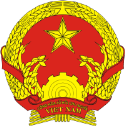 Độc lập - Tự do - Hạnh phúc	 	THẺ GIÁM ĐỊNH VIÊN  QUYỀN ĐỐI VỚI GIỐNG CÂY TRỒNG 	 	Số:        /GĐV 	(Ảnh 3 x 4) 	 Họ và tên:  Ngày sinh:  Số CMND/CCCD:  Địa chỉ thường trú:  	Chữ ký của 	 	người được cấp Thẻ 	THỦ TRƯỞNG CƠ QUAN QUẢN LÝ NHÀ NƯỚC  VỀ CẤP THẺ GIÁM ĐỊNH VIÊN TẠI ĐỊA PHƯƠNG (Ký và đóng dấu) Thẻ này được cấp theo Quyết định số ...... ngày….. tháng..…. năm…… của Thủ trưởng Cơ quan quản lý nhà nước về cấp thẻ giám định viên tại địa phương). Người được cấp Thẻ này được hành nghề giám định quyền đối với giống cây trồng và có nghĩa vụ yêu cầu cấp lại Thẻ khi có thay đổi thông tin liên quan đã được ghi nhận trong Thẻ.   Thẻ này bị thu hồi trong các trường hợp sau đây: Có chứng cứ khẳng định rằng Thẻ giám định viên được cấp trái với quy định pháp luật; Người được cấp Thẻ giám định viên không còn đáp ứng các điều kiện quy định tại khoản 3 Điều 201 của Luật Sở hữu trí tuệ; Người được cấp Thẻ giám định viên từ bỏ hoạt động giám định; Người được cấp Thẻ giám định viên bị xử phạt bằng hình thức thu hồi Thẻ giám định viên theo quyết định của cơ quan có thẩm quyền. TỜ KHAI YÊU CẦU CẤP/CẤP LẠI THẺ GIÁM ĐỊNH VIÊN          QUYỀN ĐỐI VỚI GIỐNG CÂY TRỒNG        Kính gửi: …………………………… Cá nhân dưới đây yêu cầu cấp/cấp lại Thẻ giám định viên quyền đối với giống cây trồng: DẤU NHẬN ĐƠN (Dành cho cán bộ nhận đơn) DẤU NHẬN ĐƠN (Dành cho cán bộ nhận đơn) DẤU NHẬN ĐƠN (Dành cho cán bộ nhận đơn)                                              NGƯỜI YÊU CẦU Tên đầy đủ: Địa chỉ:                                                                Điện thoại:                           Chứng minh thư nhân dân/căn cước công dân số:                                                                                                        NGƯỜI YÊU CẦU Tên đầy đủ: Địa chỉ:                                                                Điện thoại:                           Chứng minh thư nhân dân/căn cước công dân số:                                                                                                        NGƯỜI YÊU CẦU Tên đầy đủ: Địa chỉ:                                                                Điện thoại:                           Chứng minh thư nhân dân/căn cước công dân số:                                                                                                        NGƯỜI YÊU CẦU Tên đầy đủ: Địa chỉ:                                                                Điện thoại:                           Chứng minh thư nhân dân/căn cước công dân số:                                                                                                        NỘI DUNG YÊU CẦU  Cấp Thẻ lần đầu  Cấp lại Thẻ                                Số Thẻ đã cấp:   Lý do cấp lại:   Thẻ bị mất     Thẻ bị lỗi      Thẻ bị hỏng                        Thay đổi thông tin trong Thẻ:                                               NỘI DUNG YÊU CẦU  Cấp Thẻ lần đầu  Cấp lại Thẻ                                Số Thẻ đã cấp:   Lý do cấp lại:   Thẻ bị mất     Thẻ bị lỗi      Thẻ bị hỏng                        Thay đổi thông tin trong Thẻ:                                               NỘI DUNG YÊU CẦU  Cấp Thẻ lần đầu  Cấp lại Thẻ                                Số Thẻ đã cấp:   Lý do cấp lại:   Thẻ bị mất     Thẻ bị lỗi      Thẻ bị hỏng                        Thay đổi thông tin trong Thẻ:                                               NỘI DUNG YÊU CẦU  Cấp Thẻ lần đầu  Cấp lại Thẻ                                Số Thẻ đã cấp:   Lý do cấp lại:   Thẻ bị mất     Thẻ bị lỗi      Thẻ bị hỏng                        Thay đổi thông tin trong Thẻ:   	         CÁC TÀI LIỆU CÓ TRONG ĐƠN  Tờ khai theo mẫu  Bản gốc/bản sao Giấy chứng nhận đạt yêu cầu kiểm tra nghiệp vụ làm giám định viên quyền đối với giống cây trồng  Bản sao Bằng tốt nghiệp đại học hoặc sau đại học chuyên ngành trồng trọt, nông học hoặc ngành có liên quan về giống cây trồng  Bản sao tài liệu xác nhận của cơ quan có thẩm quyền về việc người nộp hồ sơ đã trực tiếp làm công tác chuyên môn lĩnh vực giống cây trồng từ 05 năm trở lên  02 ảnh cỡ 3 x 4 cm   Thẻ đã cấp (nếu yêu cầu cấp lại, trừ trường hợp bị mất)     Bản sao chứng từ nộp phí, lệ phí (trừ trường hợp đề nghị cấp lại Thẻ do lỗi của cơ quan quản lý nhà nước về cấp thẻ giám định viên tại địa phương)  	         CÁC TÀI LIỆU CÓ TRONG ĐƠN  Tờ khai theo mẫu  Bản gốc/bản sao Giấy chứng nhận đạt yêu cầu kiểm tra nghiệp vụ làm giám định viên quyền đối với giống cây trồng  Bản sao Bằng tốt nghiệp đại học hoặc sau đại học chuyên ngành trồng trọt, nông học hoặc ngành có liên quan về giống cây trồng  Bản sao tài liệu xác nhận của cơ quan có thẩm quyền về việc người nộp hồ sơ đã trực tiếp làm công tác chuyên môn lĩnh vực giống cây trồng từ 05 năm trở lên  02 ảnh cỡ 3 x 4 cm   Thẻ đã cấp (nếu yêu cầu cấp lại, trừ trường hợp bị mất)     Bản sao chứng từ nộp phí, lệ phí (trừ trường hợp đề nghị cấp lại Thẻ do lỗi của cơ quan quản lý nhà nước về cấp thẻ giám định viên tại địa phương) KIỂM TRA DANH MỤC TÀI LIỆU  (Dành cho cán bộ nhận đơn)        KIỂM TRA DANH MỤC TÀI LIỆU  (Dành cho cán bộ nhận đơn)         	         CÁC TÀI LIỆU CÓ TRONG ĐƠN  Tờ khai theo mẫu  Bản gốc/bản sao Giấy chứng nhận đạt yêu cầu kiểm tra nghiệp vụ làm giám định viên quyền đối với giống cây trồng  Bản sao Bằng tốt nghiệp đại học hoặc sau đại học chuyên ngành trồng trọt, nông học hoặc ngành có liên quan về giống cây trồng  Bản sao tài liệu xác nhận của cơ quan có thẩm quyền về việc người nộp hồ sơ đã trực tiếp làm công tác chuyên môn lĩnh vực giống cây trồng từ 05 năm trở lên  02 ảnh cỡ 3 x 4 cm   Thẻ đã cấp (nếu yêu cầu cấp lại, trừ trường hợp bị mất)     Bản sao chứng từ nộp phí, lệ phí (trừ trường hợp đề nghị cấp lại Thẻ do lỗi của cơ quan quản lý nhà nước về cấp thẻ giám định viên tại địa phương)  	         CÁC TÀI LIỆU CÓ TRONG ĐƠN  Tờ khai theo mẫu  Bản gốc/bản sao Giấy chứng nhận đạt yêu cầu kiểm tra nghiệp vụ làm giám định viên quyền đối với giống cây trồng  Bản sao Bằng tốt nghiệp đại học hoặc sau đại học chuyên ngành trồng trọt, nông học hoặc ngành có liên quan về giống cây trồng  Bản sao tài liệu xác nhận của cơ quan có thẩm quyền về việc người nộp hồ sơ đã trực tiếp làm công tác chuyên môn lĩnh vực giống cây trồng từ 05 năm trở lên  02 ảnh cỡ 3 x 4 cm   Thẻ đã cấp (nếu yêu cầu cấp lại, trừ trường hợp bị mất)     Bản sao chứng từ nộp phí, lệ phí (trừ trường hợp đề nghị cấp lại Thẻ do lỗi của cơ quan quản lý nhà nước về cấp thẻ giám định viên tại địa phương)    Cán bộ nhận đơn  (Ký và ghi rõ họ tên)                                                            CAM KẾT CỦA NGƯỜI YÊU CẦU Tôi xin cam đoan các thông tin, tài liệu trong đơn là đúng sự thật và hoàn toàn chịu trách nhiệm trước pháp luật.           Khai tại: …..  ngày … tháng … năm…                                          Chữ ký, họ tên người yêu cầu                                                            CAM KẾT CỦA NGƯỜI YÊU CẦU Tôi xin cam đoan các thông tin, tài liệu trong đơn là đúng sự thật và hoàn toàn chịu trách nhiệm trước pháp luật.           Khai tại: …..  ngày … tháng … năm…                                          Chữ ký, họ tên người yêu cầu                                                            CAM KẾT CỦA NGƯỜI YÊU CẦU Tôi xin cam đoan các thông tin, tài liệu trong đơn là đúng sự thật và hoàn toàn chịu trách nhiệm trước pháp luật.           Khai tại: …..  ngày … tháng … năm…                                          Chữ ký, họ tên người yêu cầu                                                            CAM KẾT CỦA NGƯỜI YÊU CẦU Tôi xin cam đoan các thông tin, tài liệu trong đơn là đúng sự thật và hoàn toàn chịu trách nhiệm trước pháp luật.           Khai tại: …..  ngày … tháng … năm…                                          Chữ ký, họ tên người yêu cầu CỘNG HÒA XÃ HỘI CHỦ NGHĨA VIỆT NAMĐộc lập - Tự do - Hạnh phúc	 	THẺ GIÁM ĐỊNH VIÊN  QUYỀN ĐỐI VỚI GIỐNG CÂY TRỒNG 	 	Số:        /GĐV 	(Ảnh 3 x 4) 	 Họ và tên:  Ngày sinh:  Số CMND/CCCD:  Địa chỉ thường trú:  	Chữ ký của 	 	người được cấp Thẻ 	THỦ TRƯỞNG CƠ QUAN QUẢN LÝ NHÀ NƯỚC  VỀ CẤP THẺ GIÁM ĐỊNH VIÊN TẠI ĐỊA PHƯƠNG (Ký và đóng dấu) Thẻ này được cấp theo Quyết định số ...... ngày….. tháng..…. năm…… của Thủ trưởng Cơ quan quản lý nhà nước về cấp thẻ giám định viên tại địa phương). Người được cấp Thẻ này được hành nghề giám định quyền đối với giống cây trồng và có nghĩa vụ yêu cầu cấp lại Thẻ khi có thay đổi thông tin liên quan đã được ghi nhận trong Thẻ.   Thẻ này bị thu hồi trong các trường hợp sau đây: Có chứng cứ khẳng định rằng Thẻ giám định viên được cấp trái với quy định pháp luật; Người được cấp Thẻ giám định viên không còn đáp ứng các điều kiện quy định tại khoản 3 Điều 201 của Luật Sở hữu trí tuệ; Người được cấp Thẻ giám định viên từ bỏ hoạt động giám định; Người được cấp Thẻ giám định viên bị xử phạt bằng hình thức thu hồi Thẻ giám định viên theo quyết định của cơ quan có thẩm quyền. TỜ KHAI YÊU CẦU CẤP/CẤP LẠI GIẤY CHỨNG NHẬN  TỔ CHỨC GIÁM ĐỊNH QUYỀN ĐỐI VỚI  GIỐNG CÂY TRỒNG     Kính gửi: ………………………………………… Tổ chức dưới đây yêu cầu cấp/cấp lại Giấy chứng nhận tổ chức giám định quyền đối với giống cây trồng: DẤU NHẬN ĐƠN (Dành cho cán bộ nhận đơn) DẤU NHẬN ĐƠN (Dành cho cán bộ nhận đơn) DẤU NHẬN ĐƠN (Dành cho cán bộ nhận đơn)                                               TỔ CHỨC YÊU CẦU CẤP GIẤY CHỨNG NHẬN   Tên đầy đủ: Địa chỉ:                                                                         Điện thoại:                                                                                             TỔ CHỨC YÊU CẦU CẤP GIẤY CHỨNG NHẬN   Tên đầy đủ: Địa chỉ:                                                                         Điện thoại:                                                                                             TỔ CHỨC YÊU CẦU CẤP GIẤY CHỨNG NHẬN   Tên đầy đủ: Địa chỉ:                                                                         Điện thoại:                                                                                             TỔ CHỨC YÊU CẦU CẤP GIẤY CHỨNG NHẬN   Tên đầy đủ: Địa chỉ:                                                                         Điện thoại:                                                                                          NỘI DUNG YÊU CẦU    Cấp Giấy chứng nhận lần đầu             Cấp lại Giấy chứng nhận                                              Số Giấy chứng nhận đã cấp:     Lý do cấp lại:    Giấy chứng nhận bị mất       Giấy chứng nhận bị lỗi                                  Giấy chứng nhận bị hỏng     Thay đổi thông tin trong Giấy chứng nhận                                            NỘI DUNG YÊU CẦU    Cấp Giấy chứng nhận lần đầu             Cấp lại Giấy chứng nhận                                              Số Giấy chứng nhận đã cấp:     Lý do cấp lại:    Giấy chứng nhận bị mất       Giấy chứng nhận bị lỗi                                  Giấy chứng nhận bị hỏng     Thay đổi thông tin trong Giấy chứng nhận                                            NỘI DUNG YÊU CẦU    Cấp Giấy chứng nhận lần đầu             Cấp lại Giấy chứng nhận                                              Số Giấy chứng nhận đã cấp:     Lý do cấp lại:    Giấy chứng nhận bị mất       Giấy chứng nhận bị lỗi                                  Giấy chứng nhận bị hỏng     Thay đổi thông tin trong Giấy chứng nhận                                            NỘI DUNG YÊU CẦU    Cấp Giấy chứng nhận lần đầu             Cấp lại Giấy chứng nhận                                              Số Giấy chứng nhận đã cấp:     Lý do cấp lại:    Giấy chứng nhận bị mất       Giấy chứng nhận bị lỗi                                  Giấy chứng nhận bị hỏng     Thay đổi thông tin trong Giấy chứng nhận                            DANH SÁCH GIÁM ĐỊNH VIÊN THUỘC TỔ CHỨC                             DANH SÁCH GIÁM ĐỊNH VIÊN THUỘC TỔ CHỨC                             DANH SÁCH GIÁM ĐỊNH VIÊN THUỘC TỔ CHỨC                             DANH SÁCH GIÁM ĐỊNH VIÊN THUỘC TỔ CHỨC                        CÁC TÀI LIỆU CÓ TRONG ĐƠN  Tờ khai theo mẫu               Bản sao (có chứng thực) Giấy đăng ký hoạt động liên quan.......  Bản sao (có chứng thực) quyết định tuyển dụng hoặc hợp đồng lao động giữa tổ chức và giám định viên thuộc tổ chức   Giấy chứng nhận tổ chức giám định đã cấp (nếu yêu cầu cấp lại, trừ trường hợp bị mất)               Bản sao chứng từ nộp phí, lệ phí (trừ trường hợp đề nghị cấp lại Giấy chứng nhận do lỗi của cơ quan cấp Giấy chứng nhận)                       CÁC TÀI LIỆU CÓ TRONG ĐƠN  Tờ khai theo mẫu               Bản sao (có chứng thực) Giấy đăng ký hoạt động liên quan.......  Bản sao (có chứng thực) quyết định tuyển dụng hoặc hợp đồng lao động giữa tổ chức và giám định viên thuộc tổ chức   Giấy chứng nhận tổ chức giám định đã cấp (nếu yêu cầu cấp lại, trừ trường hợp bị mất)               Bản sao chứng từ nộp phí, lệ phí (trừ trường hợp đề nghị cấp lại Giấy chứng nhận do lỗi của cơ quan cấp Giấy chứng nhận) KIỂM TRA DANH MỤC TÀI LIỆU  (Dành cho cán bộ nhận đơn)   KIỂM TRA DANH MỤC TÀI LIỆU  (Dành cho cán bộ nhận đơn)                         CÁC TÀI LIỆU CÓ TRONG ĐƠN  Tờ khai theo mẫu               Bản sao (có chứng thực) Giấy đăng ký hoạt động liên quan.......  Bản sao (có chứng thực) quyết định tuyển dụng hoặc hợp đồng lao động giữa tổ chức và giám định viên thuộc tổ chức   Giấy chứng nhận tổ chức giám định đã cấp (nếu yêu cầu cấp lại, trừ trường hợp bị mất)               Bản sao chứng từ nộp phí, lệ phí (trừ trường hợp đề nghị cấp lại Giấy chứng nhận do lỗi của cơ quan cấp Giấy chứng nhận)                       CÁC TÀI LIỆU CÓ TRONG ĐƠN  Tờ khai theo mẫu               Bản sao (có chứng thực) Giấy đăng ký hoạt động liên quan.......  Bản sao (có chứng thực) quyết định tuyển dụng hoặc hợp đồng lao động giữa tổ chức và giám định viên thuộc tổ chức   Giấy chứng nhận tổ chức giám định đã cấp (nếu yêu cầu cấp lại, trừ trường hợp bị mất)               Bản sao chứng từ nộp phí, lệ phí (trừ trường hợp đề nghị cấp lại Giấy chứng nhận do lỗi của cơ quan cấp Giấy chứng nhận)      Cán bộ nhận đơn  (Ký và ghi rõ họ tên)                       CÁC TÀI LIỆU CÓ TRONG ĐƠN  Tờ khai theo mẫu               Bản sao (có chứng thực) Giấy đăng ký hoạt động liên quan.......  Bản sao (có chứng thực) quyết định tuyển dụng hoặc hợp đồng lao động giữa tổ chức và giám định viên thuộc tổ chức   Giấy chứng nhận tổ chức giám định đã cấp (nếu yêu cầu cấp lại, trừ trường hợp bị mất)               Bản sao chứng từ nộp phí, lệ phí (trừ trường hợp đề nghị cấp lại Giấy chứng nhận do lỗi của cơ quan cấp Giấy chứng nhận)                       CÁC TÀI LIỆU CÓ TRONG ĐƠN  Tờ khai theo mẫu               Bản sao (có chứng thực) Giấy đăng ký hoạt động liên quan.......  Bản sao (có chứng thực) quyết định tuyển dụng hoặc hợp đồng lao động giữa tổ chức và giám định viên thuộc tổ chức   Giấy chứng nhận tổ chức giám định đã cấp (nếu yêu cầu cấp lại, trừ trường hợp bị mất)               Bản sao chứng từ nộp phí, lệ phí (trừ trường hợp đề nghị cấp lại Giấy chứng nhận do lỗi của cơ quan cấp Giấy chứng nhận)                                                                   CAM KẾT CỦA NGƯỜI KHAI ĐƠN Tôi xin cam đoan các thông tin, tài liệu trong đơn là đúng sự thật và hoàn toàn chịu trách nhiệm trước pháp luật. Khai tại: …………  ngày … tháng … năm … Chữ ký, họ tên người khai đơn (Ghi rõ chức vụ và đóng dấu)                                                              CAM KẾT CỦA NGƯỜI KHAI ĐƠN Tôi xin cam đoan các thông tin, tài liệu trong đơn là đúng sự thật và hoàn toàn chịu trách nhiệm trước pháp luật. Khai tại: …………  ngày … tháng … năm … Chữ ký, họ tên người khai đơn (Ghi rõ chức vụ và đóng dấu)                                                              CAM KẾT CỦA NGƯỜI KHAI ĐƠN Tôi xin cam đoan các thông tin, tài liệu trong đơn là đúng sự thật và hoàn toàn chịu trách nhiệm trước pháp luật. Khai tại: …………  ngày … tháng … năm … Chữ ký, họ tên người khai đơn (Ghi rõ chức vụ và đóng dấu)                                                              CAM KẾT CỦA NGƯỜI KHAI ĐƠN Tôi xin cam đoan các thông tin, tài liệu trong đơn là đúng sự thật và hoàn toàn chịu trách nhiệm trước pháp luật. Khai tại: …………  ngày … tháng … năm … Chữ ký, họ tên người khai đơn (Ghi rõ chức vụ và đóng dấu) ____________ Số:     /CN- [chữ viết tắt tên cơ quan cấp Giấy chứng nhận] Độc lập - Tự do - Hạnh phúc ________________________________________ Hà Nội, ngày      tháng     năm  STT Họ và tên Số chứng minh dân dân/căn cước công dân Số Thẻ           giám định viên Chuyên ngành TỜ KHAI YÊU CẦU CẤP/CẤP LẠI GIẤY CHỨNG NHẬN  TỔ CHỨC GIÁM ĐỊNH QUYỀN ĐỐI VỚI  GIỐNG CÂY TRỒNG     Kính gửi: ………………………………………… Tổ chức dưới đây yêu cầu cấp/cấp lại Giấy chứng nhận tổ chức giám định quyền đối với giống cây trồng: DẤU NHẬN ĐƠN (Dành cho cán bộ nhận đơn) DẤU NHẬN ĐƠN (Dành cho cán bộ nhận đơn) DẤU NHẬN ĐƠN (Dành cho cán bộ nhận đơn)                                               TỔ CHỨC YÊU CẦU CẤP GIẤY CHỨNG NHẬN   Tên đầy đủ: Địa chỉ:                                                                         Điện thoại:                                                                                             TỔ CHỨC YÊU CẦU CẤP GIẤY CHỨNG NHẬN   Tên đầy đủ: Địa chỉ:                                                                         Điện thoại:                                                                                             TỔ CHỨC YÊU CẦU CẤP GIẤY CHỨNG NHẬN   Tên đầy đủ: Địa chỉ:                                                                         Điện thoại:                                                                                             TỔ CHỨC YÊU CẦU CẤP GIẤY CHỨNG NHẬN   Tên đầy đủ: Địa chỉ:                                                                         Điện thoại:                                                                                          NỘI DUNG YÊU CẦU    Cấp Giấy chứng nhận lần đầu             Cấp lại Giấy chứng nhận                                              Số Giấy chứng nhận đã cấp:     Lý do cấp lại:    Giấy chứng nhận bị mất       Giấy chứng nhận bị lỗi                                  Giấy chứng nhận bị hỏng     Thay đổi thông tin trong Giấy chứng nhận                                            NỘI DUNG YÊU CẦU    Cấp Giấy chứng nhận lần đầu             Cấp lại Giấy chứng nhận                                              Số Giấy chứng nhận đã cấp:     Lý do cấp lại:    Giấy chứng nhận bị mất       Giấy chứng nhận bị lỗi                                  Giấy chứng nhận bị hỏng     Thay đổi thông tin trong Giấy chứng nhận                                            NỘI DUNG YÊU CẦU    Cấp Giấy chứng nhận lần đầu             Cấp lại Giấy chứng nhận                                              Số Giấy chứng nhận đã cấp:     Lý do cấp lại:    Giấy chứng nhận bị mất       Giấy chứng nhận bị lỗi                                  Giấy chứng nhận bị hỏng     Thay đổi thông tin trong Giấy chứng nhận                                            NỘI DUNG YÊU CẦU    Cấp Giấy chứng nhận lần đầu             Cấp lại Giấy chứng nhận                                              Số Giấy chứng nhận đã cấp:     Lý do cấp lại:    Giấy chứng nhận bị mất       Giấy chứng nhận bị lỗi                                  Giấy chứng nhận bị hỏng     Thay đổi thông tin trong Giấy chứng nhận                            DANH SÁCH GIÁM ĐỊNH VIÊN THUỘC TỔ CHỨC                             DANH SÁCH GIÁM ĐỊNH VIÊN THUỘC TỔ CHỨC                             DANH SÁCH GIÁM ĐỊNH VIÊN THUỘC TỔ CHỨC                             DANH SÁCH GIÁM ĐỊNH VIÊN THUỘC TỔ CHỨC                         CÁC TÀI LIỆU CÓ TRONG ĐƠN  Tờ khai theo mẫu               Bản sao (có chứng thực) Giấy đăng ký hoạt động liên quan.......  Bản sao (có chứng thực) quyết định tuyển dụng hoặc hợp đồng lao động giữa tổ chức và giám định viên thuộc tổ chức   Giấy chứng nhận tổ chức giám định đã cấp (nếu yêu cầu cấp lại, trừ trường hợp bị mất)               Bản sao chứng từ nộp phí, lệ phí (trừ trường hợp đề nghị cấp lại Giấy chứng nhận do lỗi của cơ quan cấp Giấy chứng nhận)                        CÁC TÀI LIỆU CÓ TRONG ĐƠN  Tờ khai theo mẫu               Bản sao (có chứng thực) Giấy đăng ký hoạt động liên quan.......  Bản sao (có chứng thực) quyết định tuyển dụng hoặc hợp đồng lao động giữa tổ chức và giám định viên thuộc tổ chức   Giấy chứng nhận tổ chức giám định đã cấp (nếu yêu cầu cấp lại, trừ trường hợp bị mất)               Bản sao chứng từ nộp phí, lệ phí (trừ trường hợp đề nghị cấp lại Giấy chứng nhận do lỗi của cơ quan cấp Giấy chứng nhận) KIỂM TRA DANH MỤC TÀI LIỆU  (Dành cho cán bộ nhận đơn)   KIỂM TRA DANH MỤC TÀI LIỆU  (Dành cho cán bộ nhận đơn)                          CÁC TÀI LIỆU CÓ TRONG ĐƠN  Tờ khai theo mẫu               Bản sao (có chứng thực) Giấy đăng ký hoạt động liên quan.......  Bản sao (có chứng thực) quyết định tuyển dụng hoặc hợp đồng lao động giữa tổ chức và giám định viên thuộc tổ chức   Giấy chứng nhận tổ chức giám định đã cấp (nếu yêu cầu cấp lại, trừ trường hợp bị mất)               Bản sao chứng từ nộp phí, lệ phí (trừ trường hợp đề nghị cấp lại Giấy chứng nhận do lỗi của cơ quan cấp Giấy chứng nhận)                        CÁC TÀI LIỆU CÓ TRONG ĐƠN  Tờ khai theo mẫu               Bản sao (có chứng thực) Giấy đăng ký hoạt động liên quan.......  Bản sao (có chứng thực) quyết định tuyển dụng hoặc hợp đồng lao động giữa tổ chức và giám định viên thuộc tổ chức   Giấy chứng nhận tổ chức giám định đã cấp (nếu yêu cầu cấp lại, trừ trường hợp bị mất)               Bản sao chứng từ nộp phí, lệ phí (trừ trường hợp đề nghị cấp lại Giấy chứng nhận do lỗi của cơ quan cấp Giấy chứng nhận)      Cán bộ nhận đơn  (Ký và ghi rõ họ tên)                        CÁC TÀI LIỆU CÓ TRONG ĐƠN  Tờ khai theo mẫu               Bản sao (có chứng thực) Giấy đăng ký hoạt động liên quan.......  Bản sao (có chứng thực) quyết định tuyển dụng hoặc hợp đồng lao động giữa tổ chức và giám định viên thuộc tổ chức   Giấy chứng nhận tổ chức giám định đã cấp (nếu yêu cầu cấp lại, trừ trường hợp bị mất)               Bản sao chứng từ nộp phí, lệ phí (trừ trường hợp đề nghị cấp lại Giấy chứng nhận do lỗi của cơ quan cấp Giấy chứng nhận)                        CÁC TÀI LIỆU CÓ TRONG ĐƠN  Tờ khai theo mẫu               Bản sao (có chứng thực) Giấy đăng ký hoạt động liên quan.......  Bản sao (có chứng thực) quyết định tuyển dụng hoặc hợp đồng lao động giữa tổ chức và giám định viên thuộc tổ chức   Giấy chứng nhận tổ chức giám định đã cấp (nếu yêu cầu cấp lại, trừ trường hợp bị mất)               Bản sao chứng từ nộp phí, lệ phí (trừ trường hợp đề nghị cấp lại Giấy chứng nhận do lỗi của cơ quan cấp Giấy chứng nhận)                                                                   CAM KẾT CỦA NGƯỜI KHAI ĐƠN Tôi xin cam đoan các thông tin, tài liệu trong đơn là đúng sự thật và hoàn toàn chịu trách nhiệm trước pháp luật. Khai tại: …………  ngày … tháng … năm … Chữ ký, họ tên người khai đơn (Ghi rõ chức vụ và đóng dấu)                                                              CAM KẾT CỦA NGƯỜI KHAI ĐƠN Tôi xin cam đoan các thông tin, tài liệu trong đơn là đúng sự thật và hoàn toàn chịu trách nhiệm trước pháp luật. Khai tại: …………  ngày … tháng … năm … Chữ ký, họ tên người khai đơn (Ghi rõ chức vụ và đóng dấu)                                                              CAM KẾT CỦA NGƯỜI KHAI ĐƠN Tôi xin cam đoan các thông tin, tài liệu trong đơn là đúng sự thật và hoàn toàn chịu trách nhiệm trước pháp luật. Khai tại: …………  ngày … tháng … năm … Chữ ký, họ tên người khai đơn (Ghi rõ chức vụ và đóng dấu)                                                              CAM KẾT CỦA NGƯỜI KHAI ĐƠN Tôi xin cam đoan các thông tin, tài liệu trong đơn là đúng sự thật và hoàn toàn chịu trách nhiệm trước pháp luật. Khai tại: …………  ngày … tháng … năm … Chữ ký, họ tên người khai đơn (Ghi rõ chức vụ và đóng dấu) ____________ Số:     /CN- [chữ viết tắt tên cơ quan cấp Giấy chứng nhận] Độc lập - Tự do - Hạnh phúc ________________________________________ Hà Nội, ngày      tháng     năm  STT Họ và tên Số chứng minh dân dân/căn cước công dân Số Thẻ           giám định viên Chuyên ngành 